
                                   Пояснительная записка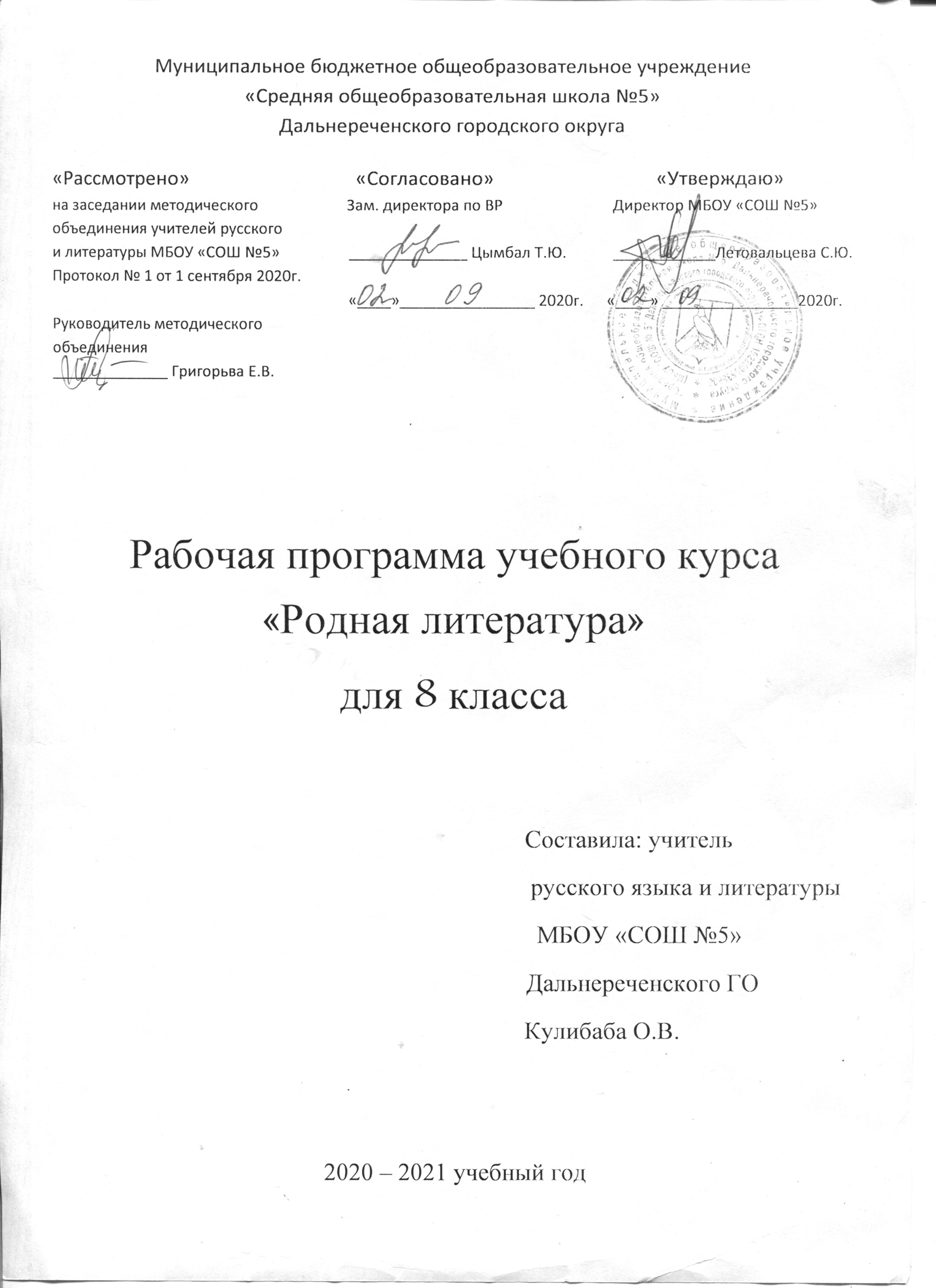 Рабочая программа учебного предмета «Родная литература» разработана для обучения учащихся  8 класса в соответствии с:· Федеральным государственным образовательным стандартом основного общего образования, утвержденного приказом Министерства образования и науки Российской Федерации от 17 декабря 2010 г. № 1897 (ред. от 31.12.2015);· Приказом от 23.12.2014 № 1644 МО и Н РФ «О внесении изменений в приказ Министерства образования и науки Российской федерации от 17 декабря 2010 г. № 1897 «Об утверждении федерального государственного образовательного стандарта основного общего образования»;· требованиями Федерального закона от 29 декабря 2012 г. № 273-ФЗ «Об образовании в Российской Федерации»,с учетом:· «Концепции преподавания русского языка и литературы», утвержденнойраспоряжением Правительства Российской Федерации от 09.04.2016 г. № 637;· «Концепции программы поддержки детского и юношеского чтения в Российской Федерации», утвержденной Правительством Российской Федерации от 03.06.2017 № 1155;· перечня «100 книг по истории, культуре и литературе народов РоссийскойФедерации, рекомендуемых школьникам к самостоятельному прочтению» (письмо Министерства образования и науки Российской Федерации от 16.01.2013 г. № НТ- 41/08).Данная программа конкретизирует содержание Стандарта, даёт распределение учебных часов по разделам курса, последовательность изучения тем и разделов с учетом межпредметных и внутрипредметных связей, логики учебного процесса, возрастных особенностей учащихся.Главными целями изучения предмета «Родная литература» являются:формирование духовно развитой личности, обладающей гуманистическим мировоззрением, национальным самосознанием и общероссийским гражданским сознанием, чувством патриотизма;развитие интеллектуальных и творческих способностей учащихся, необходимых для успешной социализации и самореализации личности;постижение учащимися вершинных произведений отечественной и мировой литературы, их чтение и анализ, основанный на понимании образной природы искусства слова, опирающийся на принципы единства художественной формы и содержания, связи искусства с жизнью, историзма;поэтапное, последовательное формирование умений читать, комментировать, анализировать и интерпретировать художественное текстовладение возможными алгоритмами постижения смыслов, заложенных в художественном тексте (или любом другом речевом высказывании), и создание собственного текста, представление своих оценок и суждений по поводу прочитанного;овладение важнейшими общеучебными умениями и универсальными учебными действиями (формулировать цели деятельности, планировать ее, осуществлять библиографический поиск, находить и обрабатывать необходимую информацию из различных источников, включая Интернет и др.);использование опыта общения с произведениями художественной литературы в повседневной жизни и учебной деятельности, речевом самосовершенствовании.Задачи изучения предметной области " Родная литература"  воспитание ценностного отношения к родному языку и родной литературе как хранителю культуры, включение в культурно-языковое поле своего народа; приобщение к литературному наследию своего народа; формирование причастности к свершениям и традициям своего народа, осознание исторической преемственности поколений, своей ответственности за сохранение культуры народа; обогащение активного и потенциального словарного запаса, развитие у обучающихся культуры владения родным языком во всей полноте его функциональных возможностей в соответствии с нормами устной и письменной речи, правилами речевого этикета; получение знаний о родном языке как системе и как развивающемся явлении, о его уровнях и единицах, о закономерностях его  функционирования, освоение базовых  понятий лингвистики, формирование аналитических умений в отношении языковых единиц и текстов разных функционально-смысловых типов и жанров.Объект изучения в учебном процессе − литературное произведение в его жанрово-родовой и историко-культурной специфике. Постижение произведения происходит в процессе системной деятельности школьников, как организуемой педагогом, так и самостоятельной, направленной на освоение навыков культуры чтения (вслух, про себя, по ролям; чтения аналитического, выборочного, комментированного, сопоставительного идр.) и базовых навыков творческого и академического письма,  последовательно формирующихся на уроках родной литературы.В процессе обучения в основной школе эти задачи решаются постепенно,последовательно и постоянно; их решение продолжается и в старшей школе; на всех этапах обучения создаются условия для осознания обучающимися непрерывности процесса литературного образования и необходимости его продолжения и за пределами школы.Как часть образовательной области «Родной язык и родная литература»» учебный предмет «Родная литература» тесно связан с предметом «Родной русский язык». Русская литература является одним из основных источников обогащения речи учащихся, формирования их речевой культуры и коммуникативных навыков. Изучение языка художественных произведений способствует пониманию учащимися эстетической функции слова, овладению ими стилистически окрашенной русской речью.Место учебного курса «Родная литература»Учебный предмет «Родная литература» как часть образовательной области «Родной язык и литература» тесно связан с предметом «Родной язык». Программа учебного предмета «Родная литература»  рассчитана на 17 часа в год (0,5 часа в неделю).            Планируемые результаты освоения учебного предмета.Личностные, метапредметные и предметные результаты освоения учебного предметаЛичностные результаты:• воспитание российской гражданской идентичности: патриотизма, любви и уважения к Отечеству, чувства гордости за свою Родину, прошлое и настоящее многонационального народа России; осознание своей этнической принадлежности, знание истории, языка, культуры своего народа, своего края, основ культурного наследия народов России и человечества; усвоение гуманистических, демократических и традиционных ценностей многонационального российского общества; воспитание чувства ответственности и долга перед Родиной;• формирование ответственного отношения к учению, готовности и способности обучающихся к саморазвитию и самообразованию на основе мотивации к обучению и познанию, осознанному выбору и построению дальнейшей индивидуальной траектории образования на базе ориентировки в мире профессий и профессиональных предпочтений, с учётом устойчивых познавательных интересов;• формирование целостного мировоззрения, соответствующего современному уровню развития науки и общественной практики, учитывающего социальное, культурное, языковое, духовное многообразие современного мира;• формирование осознанного, уважительного и доброжелательного отношения к другому человеку, его мнению, мировоззрению, культуре, языку, вере, гражданской позиции, к истории, культуре, религии, традициям, языкам, ценностям народов России и народов мира; готовности и способности вести диалог с другими людьми и достигать в нём взаимопонимания;• освоение социальных норм, правил поведения, ролей и форм социальной жизни в группах и сообществах, включая взрослые и социальные сообщества; участие в школьном самоуправлении и общественной жизни в пределах возрастных компетенций с учётом региональных, этнокультурных, социальных и экономических особенностей;• развитие морального сознания и компетентности в решении моральных проблем на основе личностного выбора, формирование  нравственных чувств и нравственного поведения, осознанного и ответственного отношения к собственным поступкам;• формирование коммуникативной компетентности в общении и сотрудничестве сосверстниками, старшими и младшими в процессе образовательной, общественно полезной, учебно-исследовательской, творческой и других видов деятельности;• формирование основ экологической культуры на основе признания ценности жизни во всех её проявлениях и необходимости ответственного, бережного отношения к окружающей среде;• осознание значения семьи в жизни человека и общества, принятие ценности семейной жизни, уважительное и заботливое отношение к членам своей семьи;• развитие эстетического сознания через освоение художественного наследия народов России и мира, творческой деятельности эстетического характера.Метапредметные результаты.• Умение самостоятельно определять цели своего обучения, ставить и формулировать для себя новые задачи в учёбе и познавательной деятельности, развивать мотивы и интересы своей познавательной деятельности;• умение самостоятельно планировать пути достижения целей, в том числеальтернативные, осознанно выбирать наиболее эффективные способы решения учебных и познавательных задач;• умение соотносить свои действия с планируемыми результатами, осуществлять контроль своей деятельности в процессе достижения результата, определять способы действий в рамках предложенных условий и требований, корректировать свои действия в соответствии с изменяющейся ситуацией;• умение оценивать правильность выполнения учебной задачи, собственныевозможности её решения;• владение основами самоконтроля, самооценки, принятия решений и осуществления осознанного выбора в учебной и познавательной деятельности;• умение определять понятия, создавать обобщения, устанавливать аналогии, классифицировать, самостоятельно выбирать основания и критерии для классификации, устанавливать причинно-следственные связи, строить логическое рассуждение, умозаключение (индуктивное, дедуктивное и по аналогии) и делать выводы;•умение создавать, применять и преобразовывать знаки и символы, модели и схемы для решения учебных и познавательных задач;•смысловое чтение;• формирование и развитие экологического мышления, умение применять его в познавательной, коммуникативной, социальной практике и профессиональной ориентации.• Развитие мотивации к овладению культурой активного использования сРазвитие мотивации к овладению культурой активного использования словарей и других поисковых систем.• умение организовывать учебное сотрудничество и совместную деятельность с учителем и сверстниками; работать индивидуально и в группе: находить общее решение и разрешать конфликты на основе согласования позиций и учёта интересов;формулировать, аргументировать и отстаивать своё мнение; умение осознанно использовать речевые средства в соответствии с задачейкоммуникации, для выражения своих чувств, мыслей и потребностей; планирования и регуляции своей деятельности; владение устной и письменной речью; монологической контекстной речью;• формирование и развитие компетентности в области использования информационно- коммуникационных технологий.Предметные результаты:1) осознание значимости чтения и изучения родной литературы для своего дальнейшего развития; формирование потребности в систематическом чтении как средстве познания мира и себя в этом мире, гармонизации отношений человека и общества, многоаспектного диалога;2) понимание родной литературы как одной из основных национально-культурных ценностей народа, как особого способа познания жизни;3) обеспечение культурной самоидентификации, осознание коммуникативно-эстетических возможностей родного языка на основе изучения выдающихся произведений культуры своего народа, российской и мировой культуры;4) воспитание квалифицированного читателя со сформированным эстетическим вкусом, способного аргументировать свое мнение и оформлять его словесно в устных и письменных высказываниях разных жанров, создавать развернутые высказывания аналитического и интерпретирующего характера, участвовать в обсуждении прочитанного, сознательно планировать свое досуговое чтение;5) развитие способности понимать литературные художественные произведения, отражающие разные этнокультурные традиции;6) овладение процедурами смыслового и эстетического анализа текста на основе понимания принципиальных отличий литературного художественного текста от научного, делового, публицистического и т.п., формирование умений воспринимать, анализировать, критически оценивать и интерпретировать прочитанное, осознавать художественнуюкартину жизни, отраженную в литературном произведении, на уровне не только эмоционального восприятия, но и интеллектуального осмысления».                          Содержание учебного предметаСвоеобразие родной литературы.Значимость чтения и изучения родной литературы для дальнейшего развития человека. Родная литература как национально-культурная ценность народа.Родная литература как способ познания жизни.Образ человека в литературном произведении. Система персонажей. Образ автора в литературном произведении. Образ рассказчика в литературном произведении.Слово как средство создания образа.Книга как духовное завещание одного поколения другому.Прогноз развития литературных традиций в XXI веке.                                         Русский фольклорСвязь фольклорных произведений с другими видами искусства. Русскийгероический эпос в изобразительном искусстве и музыке.Фольклорные традиции в русской литературеДревнерусская литератураЖанровое богатство древнерусской литературы Традициидревнерусской литературы (Традиции и особенности духовной литературыОбразное отражение жизни в древнерусской литературе.)«Русская земля»Из литературы XVIII векаНовиков Н.И. « Детское чтение для сердца и разума» ( фрагменты по выбору)Из литературы XIX векаТрадиции литературы XIX века.Басни. Толстой Л.Н. « Два товарища», « Лгун»Литературные сказки. Богатство ивыразительность языка сказок В.И. Даля. Тема труда в сказке. Сказка «Что значит досуг?». Идейно – художественный смысл.Индивидуальная характеристика героя и авторское отношение. Использование описательной речи автора и речи действующих лиц.Родная природа в стихах поэтов XIX века.Стихотворение П.А. Вяземского «Первый снег». Радостные впечатления, труд, быт, волнения сердца, чистота помыслов и стремлений лирического героя.Творчество поэтов и писателей XIX века.Станюкович К.М. Рассказ «Рождественская ночь»: проблематика рассказа. Милосердие и вера в произведении писателя.Смешное и грустное в рассказе А.П. Чехова«Шуточка».Из литературы XX векаТрадиции литературы XX века.Литературные сказки. Сказы.Произведения П. Бажова, С.Я. Маршака, Б. Щергина (по выбору учителя).Гайдар А.П. «Тимур и его команда». Тема дружбы в повести, отношение взрослых и детей, тимуровское движение.Пришвин М.М. Мир природы и мир человека.«Предательская колбаса», «Таинственный ящик», «Лесная капель».Стихи о прекрасном и неведомом.В. Берестов «Почему –то в детстве…»,                                                                    КАЛЕНДАРНО-ТЕМАТИЧЕСКОЕ ПЛАНИРОВАНИЕПри изучении курса «Родная литература (русская)» используется безоценочная системаПланируемые результаты изучения предмета « Родная  Русская Литература» в 8 классе.В результате изучения учебного предмета «Родная литература (русская)»Ученик научится:-осознанно воспринимать и понимать фольклорный текст; различатьфольклорные и  литературные произведения, обращаться к пословицам, поговоркам, фольклорным  образам,  традиционным  фольклорным  приёмам  в  различных  ситуациях  речевого  общения,  сопоставлять  фольклорную  сказку  и  её  интерпретацию  средствамидругих искусств (иллюстрация, мультипликация, художественный фильм);-выделять  нравственную  проблематику  фольклорных  текстов  как  основу  дляразвития  представлений  о  нравственном  идеале  своего  и  русского  народов, формирования представлений о русском национальном характере;-видеть черты русского национального характера в героях русских сказок и былин,  видеть черты  национального характера своего народа в героях народных сказок и  былин;-учитывая  жанрово-родовые признаки произведений  устного народного творчества, выбирать фольклорные  произведения для самостоятельного чтения;-целенаправленно  использовать  малые  фольклорные  жанры  в  своих  устных  и  письменных высказываниях;-определять с помощью пословицы жизненную/вымышленную ситуацию;-выразительно читать сказки и былины, соблюдая соответствующий интонационный  рисунок устного рассказывания;-пересказывать  сказки,  чётко  выделяя  сюжетные  линии,  не  пропуская значимых композиционных  элементов,  используя  в  своей  речи  характерные  для  народных  сказок художественные приёмы;-выявлять  в  сказках  характерные  художественные  приёмы  и  на  этой  основе определять  жанровую  разновидность  сказки,  отличать  литературную  сказку  от фольклорной;- воспринимать художественный текст как произведение искусства, послание автора читателю, современнику и потомку;-определять  для  себя  актуальную  и  перспективную  цели  чтения  художественной литературы; выбирать произведения для самостоятельного чтения;-выявлять   и   интерпретировать   авторскую   позицию,   определяя   своё  к   ней отношение, и на этой основе формировать собственные ценностные ориентации;-определять   актуальность   произведений   для   читателей   разных   поколений   и вступать в диалог с другими читателями;-анализировать   и   истолковывать   произведения   разной   жанровой   природы, аргументированно формулируя своё отношение к прочитанному;-создавать  собственный  текст  аналитического  и  интерпретирующего  характера  в различных форматах;-употреблять языковые средства, стилистическую окраску слов и предложений;-употреблять  стилистические  средства  лексики  и  грамматики  в  художественных произведениях;-научится работать со словарями, различать слова по их стилистической окраске;-понимать    роль    общеупотребительных    слов,    областных,    специальных    и заимствованных слов в произведениях словесности;-выразительно   читать   тексты   с   различной   стилистической   и   эмоциональной окраской;-выбирать   стилистические   средства   языка   в   собственных   высказываниях   в соответствии с условиями и поставленной целью;-научится применять средства художественной изобразительности;-употреблять   средства   художественной   изобразительности   в   произведениях словесности;-находить в тексте средства художественной изобразительности и понимать их значении;-применять    средства    художественной    изобразительности    в    собственных высказываниях;-научится отличать эпическое произведение от лирического и драматического;-понимать  значения  повествования,  описания,  рассуждения,  диалога  и  монолога  в эпическом  произведении  для  изображения характера  героя  и передачи  авторского отношения к герою;-сопоставлять  произведение  словесного  искусства  и  его  воплощение  в  других  искусствах;-работать с разными источниками информации и владеть основными способами её  обработки и презентации.-видеть   необычное   в   обычном,   устанавливать   неочевидные   связи   между предметами, явлениями, действиями, отгадывая или сочиняя загадку.Ученик получит возможность научиться:сравнивая  сказки,  принадлежащие  разным  народам,  видеть  в  них  воплощение  нравственного идеала конкретного народа (находить общее и различное с идеалом  русского и  своего народов);рассказывать о самостоятельно прочитанной сказке, былине, обосновывая свой  выбор;сочинять  сказку  (в  том  числе  и  по  пословице),  былину и/или  придумывать  сюжетные линии;сравнивая произведения героического эпоса разных народов (былину и сагу,былину и сказание), определять черты национального характера;выбирать  произведения  устного  народного  творчества разных  народов  для  самостоятельного чтения, руководствуясь конкретными целевыми установками;устанавливать  связи  между  фольклорными  произведениями  разных  народов  на уровне тематики, проблематики, образов (по принципу сходства и различия).выбирать  путь  анализа  произведения,  адекватный жанрово-родовой  природе художественного текста;дифференцировать  элементы  поэтики  художественного  текста,  видеть  их  художественную и смысловую функцию;сопоставлять   «чужие»   тексты   интерпретирующего характера, аргументированно оценивать их;оценивать  интерпретацию  художественного  текста, созданную  средствами  других искусств;создавать собственную интерпретацию изученного текста средствами других  искусств;сопоставлять произведения русской и мировой литературы самостоятельно (или  под руководством учителя),определяя линии сопоставления, выбирая аспект для сопоставительного анализа;использовать для решения познавательных и коммуникативных задач различных  источников информации (словари, энциклопедии, Интернет-ресурсы и др.);анализировать литературное произведение: определять его принадлежность одному из литературных родов и жанров, определять средства художественной  выразительности.употреблять  стилистические  средства  лексики  и  грамматики  в   разговорном  языке и в художественных произведениях.подготовить  сообщение,  доклад,  на  литературную  тему,  рассказ  на  основе прочитанного;свободно владеть монологической и диалогическом речью в объеме изучаемых в этом  классе произведений (в процессе беседы, интервью, сообщения, доклада и пр.);вести  самостоятельную  проектно-исследовательскую деятельность  иоформлять  её  результаты  в  разных  форматах  (работа  исследовательского  характера, реферат, проект.)Учебно методическое обеспечениеГ.С. Меркин. Литература 8 класс; «Русское слово», 2017г.Интернет-ресурсы:http://lit.1september.ruhttp://litera.edu.ruНазвание раздела,тема урокаХарактеристика основных видов деятельности учащихся1Своеобразие родной  литературы( 1ч)Значимость чтения и изучения родной литературы для дальнейшего развития человека. Родная литература как национально – культурнаяценность народа.Объяснение значимости чтения и изучения родной литературы, привлечение для аргументации собственного мнения.2Русский  фольклор( 1ч)Отражение в фольклорных произведениях быта,традиций, обрядов.Выразительное чтение произведения. Поискнезнакомых слов и определение их значения спомощью словарей и справочной литературы.Характеристика героев фольклорныхпроизведений.3.Древнерусская литература (1ч)Традиции и особенности духовной литературы. «Русская земля».Выразительное чтение произведения. Поискнезнакомых слов и определение их значения спомощью словарей и справочной литературы.Характеристика героев древнерусскойлитературы.4Литература XVIII века (1ч)Новиков Н.И. «Детское чтение для сердца и разума» (фрагменты по выбору).Выразительное чтение произведения .Устныеответы на вопросы. Участие в коллективномдиалоге.5Литература XIX века (6ч)Басни.1 урок. Толстой Л.Н. Нравственная проблематика басен, злободневность басен: «Два товарища», «Лгун». 2 урок.Изображение пороков, недостатков,хитрости, ума и глупости. Мораль басен.Литературные сказки. 3 урок. Богатство ивыразительность языка сказок В.И. Даля. Тема труда в сказке. Сказка «Что значит досуг?». Идейно – художественный смысл.4 урок. Индивидуальная характеристика героя и авторское отношение. Использование описательной речи автора и речи действующих лиц.5 урок. Родная природа в стихах поэтов XIX века.Стихотворение П.А. Вяземского «Первый снег». Радостные впечатления, труд, быт, волнения сердца, чистота помыслов и стремлений лирического героя.6 урок. Творчество поэтов и писателей XIX века.Станюкович К.М. Рассказ «Рождественская ночь»: проблематика рассказа. Милосердие и вера в произведении писателя.Смешное и грустное в рассказе А.П. Чехова«Шуточка».Поиск сведений о писателе с использованиемсправочной литературы и ресурсов Интернета.Выразительное чтение басен.Поиск незнакомых слов и определение ихзначения с помощью словарей и справочнойлитературы.Участие в коллективном диалоге.Работа со словарём литературоведческихтерминов.Устные или письменные ответы на вопросы (втом числе с использованием цитирования).Создание собственных иллюстраций и ихзащита..6Русская литература XX века (7ч)Литературные сказки. Сказы.1 урок. Произведения П. Бажова, С.Я. Маршака, Б. Щергина (по выбору учителя).2 урок. Гайдар А.П. «Тимур и его команда». 3 урок. Тема дружбы в повести, отношение взрослых и детей, тимуровское движение.4 урок. Пришвин М.М. Мир природы и мир человека.5 урок. «Предательская колбаса», «Таинственный ящик», «Лесная капель».Стихи о прекрасном и неведомом.6 урок. В. Берестов «Почему –то в детстве…», 7 урок. Д.Самойлов «Сказка».Поиск материалов о биографии и творчествеписателя, истории создания произведения,прототипах с использованием справочнойлитературы. Устный рассказ о писателе.Различные виды пересказов. Устные ответы навопросы (с использованием цитирования).Участие в коллективном диалоге.Характеристика идейно-эмоциональногосодержания произведения, нравственная оценкагероев.